Article paru dans la Provence – Lundi 24 juin 2019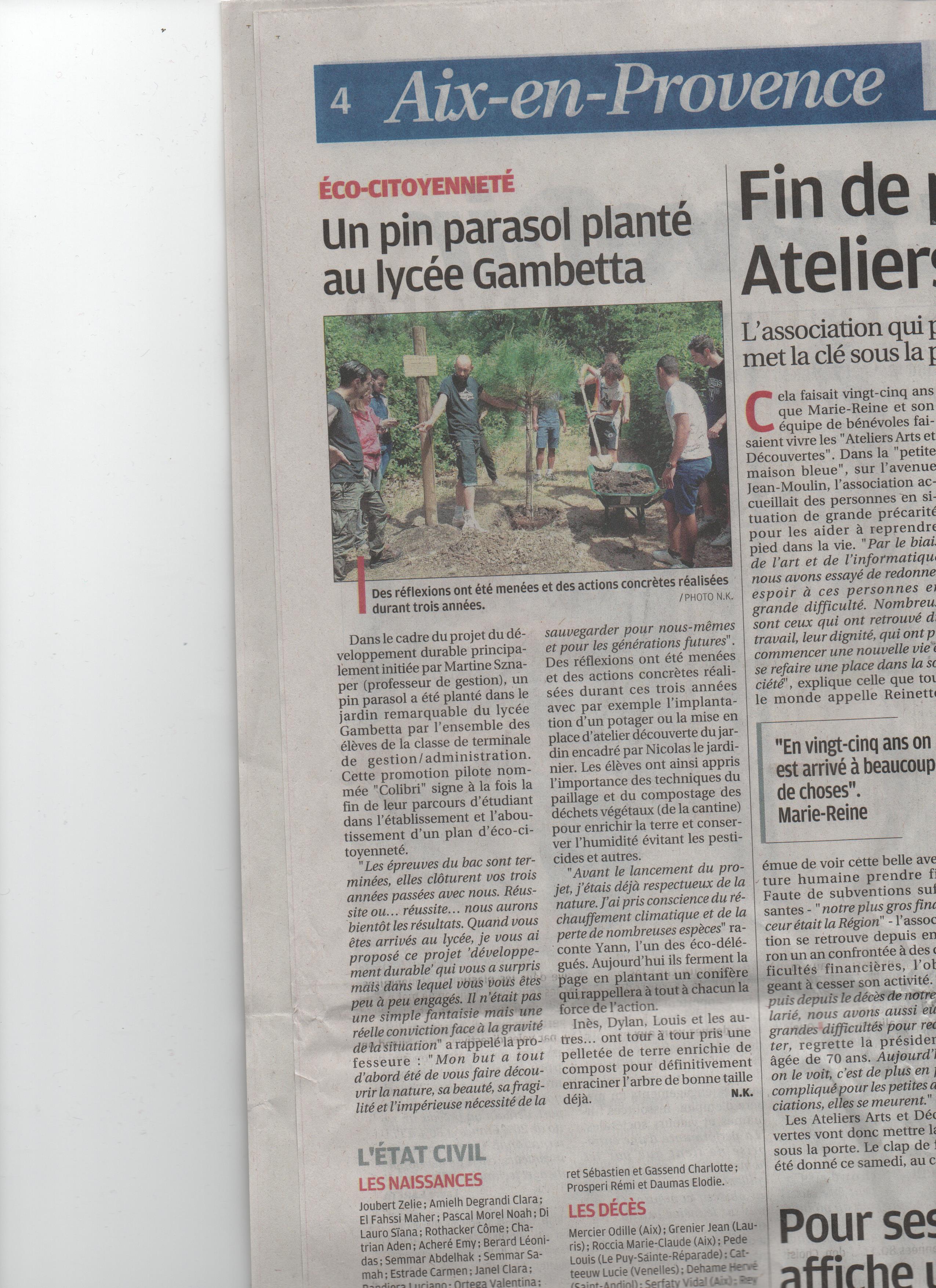 